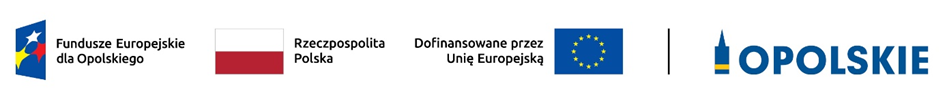 Załącznik do Uchwały Nr 62 KM FEO 2021-2027z dnia 14 września 2023 r.PRIORYTET 10 FEO 2021-2027DZIAŁANIE 10.6 Europejska Inicjatywa Społeczna – 4 SubregionyKRYTERIA MERYTORYCZNE SZCZEGÓŁOWEOpole, 2023 r.PriorytetFundusze Europejskie na wzmacnianie potencjałów endogenicznych opolskiegoDziałanie10.6 Europejska Inicjatywa Społeczna – 4 SubregionyProjekty w trybie niekonkurencyjnym Typy przedsięwzięć:1. Małe inwestycje realizowane przez gminy we współpracy i w uzgodnieniu z przedstawicielami lokalnych społeczności i na rzecz tych społeczności, 
o charakterze m.in. prospołecznym, kulturalnym, turystycznym – przedsięwzięcia o charakterze oddolnych inicjatyw (projekty grantowe).2. Małe inwestycje realizowane przez organizacje pozarządowe na rzecz lokalnych społeczności w oparciu o diagnozę ich potrzeb, o charakterze m.in. prospołecznym, kulturalnym, , turystycznym – przedsięwzięcia o charakterze oddolnych inicjatyw (projekty grantowe). Projekty w trybie niekonkurencyjnym Typy przedsięwzięć:1. Małe inwestycje realizowane przez gminy we współpracy i w uzgodnieniu z przedstawicielami lokalnych społeczności i na rzecz tych społeczności, 
o charakterze m.in. prospołecznym, kulturalnym, turystycznym – przedsięwzięcia o charakterze oddolnych inicjatyw (projekty grantowe).2. Małe inwestycje realizowane przez organizacje pozarządowe na rzecz lokalnych społeczności w oparciu o diagnozę ich potrzeb, o charakterze m.in. prospołecznym, kulturalnym, , turystycznym – przedsięwzięcia o charakterze oddolnych inicjatyw (projekty grantowe). lp.Nazwa kryteriumDefinicjaOpis znaczenia kryterium12341.Lokalizacja projektuWsparciem zostaną objęte wyłącznie przedsięwzięcia realizowane poza Aglomeracją Opolską.Kryterium weryfikowane na podstawie zapisów wniosku o dofinansowanie i załączników i/lub wyjaśnień udzielonych przez Wnioskodawcę.Kryterium bezwzględne (0/1)2.Zdolność operacyjna 
i potencjał organizacyjnyW ramach kryterium weryfikuje się, czy wniosek wykazuje:odpowiednią zdolność operacyjną Wnioskodawcy do wdrażania projektu, 
w tym właściwą strukturę organizacyjną do pełnienia funkcji podmiotu wdrażającego projekt i odpowiednie zaplecze techniczne;że Wnioskodawca posiada doświadczenie w realizacji podobnych projektów i pełnieniu podobnych funkcji;że Wnioskodawca zapewni powołanie zespołu o odpowiedniej wiedzy, doświadczeniu 
i kwalifikacjach.Kryterium weryfikowane na podstawie zapisów wniosku o dofinansowanie i załączników i/lub wyjaśnień udzielonych przez Wnioskodawcę.Kryterium bezwzględne (0/1)3.Wnioskodawca dysponuje procedurami zapewniającymi prawidłową realizację projektuOcenie w ramach kryterium podlega, czy Wnioskodawca zapewnił, że opracuje regulamin: w którym zawarte zostaną wszystkie niezbędne informacje dotyczące organizacji 
i przeprowadzenia procesu związanego z realizacją projektu;który  uwzględni wszystkie warunki realizacji projektów wskazane w SZOP FEO 2021-2027 właściwym dla danego postępowania niekonkurencyjnego.Kryterium weryfikowane na podstawie zapisów wniosku o dofinansowanie i załączników i/lub wyjaśnień udzielonych przez Wnioskodawcę.Kryterium bezwzględne (0/1)4.Zgodność projektu ze strategią terytorialną  IITWeryfikuje się, czy realizacja projektu wynika ze strategii terytorialnej IIT oraz czy koncentruje się na obszarach lokalnych i zwiększa partycypację społeczną mieszkańców.Kryterium weryfikowane na podstawie zapisów wniosku o dofinansowanie i załączników i/lub wyjaśnień udzielonych przez Wnioskodawcę.Kryterium bezwzględne (0/1)5.Zintegrowany charakter inwestycji turystycznych (jeśli dotyczy)Weryfikuje się, czy Wnioskodawca ocenił wpływ realizacji projektu (w części dotyczącej inwestycji turystycznych) na rozwój gospodarczy, środowisko i życie społeczne w regionie (np. rynek pracy, przedsiębiorczość, ochronę przyrody, edukację lub włączenie społeczne).Kryterium weryfikowane na podstawie zapisów wniosku o dofinansowanie i załączników i/lub wyjaśnień udzielonych przez Wnioskodawcę.Kryterium bezwzględne (0/1)6.Działania w obszarze turystyki realizowane zgodnie z rekomendacjami zawartymi w raporcie ETO (jeśli dotyczy)Weryfikuje się, czy wsparcie ukierunkowane jest na projekty turystyczne, które są:poparte odpowiednią analizą popytu i oceną potrzeb w celu ograniczenia nieefektywności;skoordynowane z projektami w sąsiednich obszarach, unikając nakładania się 
i konkurencji oraz mają wpływ wykraczający poza sam projekt na stymulowanie aktywności turystycznej w regionie, jak również są trwałe i będą utrzymywane po ich zakończeniu.Kryterium weryfikowane na podstawie zapisów wniosku o dofinansowanie i załączników i/lub wyjaśnień udzielonych przez Wnioskodawcę.Kryterium bezwzględne (0/1)7.Projekt realizowany jest 
w formule grantowejWeryfikuje się zgodność założeń projektu z zasadami realizacji projektu grantowego w rozumieniu art. 41 ustawy z dnia 28 kwietnia 2022 r. o zasadach realizacji zadań finansowych ze środków europejskich w perspektywie finansowej 2021-2027.Dokonanie wyboru grantów nastąpi w oparciu o kryteria wyboru grantów w ramach Europejskiej Inicjatywy Społecznej zatwierdzone przez Komitet Monitorujący FEO 2021-2027.Kryterium weryfikowane na podstawie zapisów wniosku o dofinansowanie i załączników i/lub wyjaśnień udzielonych przez Wnioskodawcę.Kryterium bezwzględne (0/1)8. Zgodność projektu 
z warunkami określonymi 
w FEO 2021-2027Jeśli projekt ma wpływ na dziedzictwo kulturowe, weryfikuje się, czy:jest zgodny z zaleceniami wynikającymi z dokumentu Europejskie Zasady Jakości dla finansowanych przez UE interwencji o potencjalnym wpływie na dziedzictwo kulturowe,dąży do realizacji założeń inicjatywy Nowy Europejski Bauhaus.Jeśli Europejska Inicjatywa Społeczna realizowana jest w obszarze kultury i turystyki weryfikuje się, czy respektuje:zasadę zrównoważonego oddziaływania na środowisko, w tym założeń Europejskiego Zielonego ładu,potrzebę rozwoju cyfrowego, zasadę dostępności dla osób ze specjalnymi potrzebami, zasadę stabilności i efektywności finansowej oraz odporności na kryzys.Kryterium weryfikowane na podstawie zapisów wniosku o dofinansowanie i załączników i/lub wyjaśnień udzielonych przez Wnioskodawcę.Kryterium bezwzględne (0/1)